EDITAL INTERNO DE SELEÇÃO DO GRUPO DE PESQUISA Nº 05/2016.1A Faculdade de Ensino Regional Alternativa - FERA, através da Direção Geral, juntamente com a Coordenação de Pesquisa, no uso de suas atribuições legais, torna público o presente Edital de Abertura de Inscrições, para a seleção de projetos de pesquisa, no âmbito desta faculdade, contemplando o curso de Pedagogia para a vigência de 6 meses.DA LINHA DE PESQUISAFormação de Professores e Políticas PúblicasDOS EIXOS DE PESQUISAFormação Continuada;Prática Pedagógica;Estágio Curricular Supervisionado;Educação Infantil;Educação de Jovens e Adultos;Planejamento e Avaliação.VIGÊNCIA DO EDITALJaneiro a julho de 2016PRAZO DE INSCRIÇÃO11 à 20 de fevereiro DOS OBJETIVOS DO EDITAL Estimular professores da FERA para a produção do conhecimento através dos projetos de pesquisas, bem como, inserir esses professores no campo da investigação científica; Contribuir para o desenvolvimento da pesquisa na FERA, envolvendo o corpo discente nos projetos a serem apresentados; Incentivar docentes e discentes para o levantamento das problemáticas que permeiam o cenário educacional;Fortalecer o curso de Pedagogia através de pesquisas que contemplem a política de formação do professorREQUISITOS PARA INSCRIÇÃO DOS PROJETOS DE PESQUISA4.1 Em relação ao corpo docenteSer professor da FERA em regime parcial e/ ou integral e está em atividades em sala de aula;Ser cadastrado na Plataforma Lattes do CNPq;Ter titulação mínima de mestre;Ter experiência em pesquisa acadêmica;Ter experiência em orientação de Trabalho de Conclusão de Curso-TCC;Apresentar no projeto, um aluno que será o bolsista durante 12 meses;Indicar três acadêmicos, estudantes do curso de Pedagogia da FERA para compor o quadro de voluntários do projeto;Ter disponibilidade para o desenvolvimento da pesquisa, apresentando resultados nos Encontros de caráter didático-pedagógico.Do ACADÊMICO BOLSISTA E VOLUNTÁRIOSSer indicado pelo professor coordenador do projeto e apresentar desempenho acadêmico satisfatório;Estar regularmente matriculado no curso de Pedagogia da FERA;Ter currículo cadastrado e atualizado na Plataforma Lattes do CNPq;Apresentar rendimento acadêmico maior ou igual a 7,0 (sete);Ter disponibilidade para a pesquisa.DA DOCUMENTAÇÃO PARA INSCRIÇÃOProjeto de pesquisa devidamente preenchido conforme modelo em ANEXO I;Ficha de Inscrição preenchida do professor coordenador, bolsista e voluntários;Formulário do Projeto de Pesquisa devidamente preenchido e assinado pelo coordenador e bolsistaDeclaração de nada consta nos seguintes setores da IES: Biblioteca, Secretaria (diários de classe);Auto declaração, comprometendo-se a assumir a pesquisa, referente ao projeto aprovado, durante doze meses. O PROJETO DEVERÁ APRESENTAR:Linha de pesquisa;Eixo temático;Justificativa;Objetivo geral e específico;Metodologia;Cronograma;Impactos esperados;BibliografiaATRIBUIÇÕES DO COORDENADOROrientar e acompanhar as ações desenvolvidas pelo bolsista durante a vigência do projeto;Comprometer-se a entregar os relatórios nas datas estabelecidas pela IES em consonância com o cronograma estabelecido pela coordenação de pesquisa e extensão;Acompanhar o bolsista e voluntário na apresentação de trabalhos referentes à pesquisa em pauta;Solicitar a substituição do bolsista, quando este não atender os requisitos estabelecidos pela IES em relação às normas do referido Edital;Incluir o nome do bolsista nos trabalhos a serem apresentados em congressos, seminários encontros pedagógicos de toda e qualquer natureza, desde que esse bolsista  tenha participado ativamente das ações .ATRIBUIÇÕES DO BOLSISTADisponibilizar uma carga horária de cinco horas semanais para a pesquisa;Elaborar relatórios: parcial e final sob a orientação do professor (a) coordenador (a); Divulgar os resultados da pesquisa sob a forma de pôster e/ou comunicação oral;Divulgar o nome da FERA nos trabalhos apresentados em eventos e nas publicações.ATRIBUIÇÕES DO(S) VOLUNTÁRIO(S)8.1 Assessorar professor (a) coordenador (a) e aluno (a) bolsista durante a vigência do projeto;8.2 Comprometer-se na realização da seleção de textos referentes a temática da pesquisa para serem socializados durante os encontros com coordenador e bolsista.CONDIÇÕES DAS BOLSAS 9.1 O aluno bolsista receberá bônus para pagamento de inscrição nos encontros pedagógicos fora da IES, em outras cidades, bem como hospedagem e alimentação duas vezes por ano, desde que apresente trabalhos sob a forma de comunicação e/ou pôster e também sob a forma de oficinas e mini-cursos.REQUISITOS PARA ANÁLISE DOS PROJETOSTemática relevante, abordando as questões sociopolíticas da educação brasileira, enfatizando as políticas de formação de professores e prática pedagógica; Clareza frente aos objetivos propostos; Coerência entre a temática apresentada, os objetivos, a metodologia e os resultados esperados;Cronograma apresentando o detalhamento das ações de forma clara;Clareza na forma de divulgação da pesquisa.DIVULGAÇÃO DOS RESULTADOS13.1 Os projetos serão analisados por uma Comissão constituída por professores de outras IES, com titulação mínima de mestrado, convidada pela FERA, para esse fim e terá sua identidade preservada quando da divulgação dos resultados;13.2 O resultado será divulgado no site da FERA www.fera-al.com.brCALENDÁRIOArapiraca-Al, 11 de junho de 2016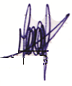 Profª Carla Emanuele Messias de FariasDiretora GeralLançamento do Edital11/01/2016Período de Inscrição01/02 a 15/02Análise dos Projetos22 a 28/02/2016Divulgação dos Resultados01/03/2016